In accordance with the Confidential Information Protection provisions of Title V, Subtitle A, Public Law 107–347 and other applicable Federal laws, your responses will be kept confidential and will not be disclosed in identifiable form to anyone other than employees or agents. By law, every employee and agent has taken an oath and is subject to a jail term, a fine, or both if he or she willfully discloses ANY identifiable information about you or your operation. Response is voluntary.According to the Paperwork Reduction Act of 1995, an agency may not conduct or sponsor, and a person is not required to respond to, a collection of information unless it displays a valid OMB control number. The valid OMB control number is 0535-0003. Approval Expires 05-31-2016. The time required to complete this information collection is estimated to average 15 minutes per response, including the time for reviewing instructions, searching existing data sources, gathering and maintaining the data needed, and completing and reviewing the collection of information.WEEKLY PRICES RECEIVED BY FARMERS FOR PEANUTSWeek ending: March 12, 2016WEEKLY PRICES RECEIVED BY FARMERS FOR PEANUTSWeek ending: March 12, 2016WEEKLY PRICES RECEIVED BY FARMERS FOR PEANUTSWeek ending: March 12, 2016WEEKLY PRICES RECEIVED BY FARMERS FOR PEANUTSWeek ending: March 12, 2016OMB No. 0535-0003  Approval Expires: 5/31/2016  Project Code: 171   QID: SMetaKey: xxxxOMB No. 0535-0003  Approval Expires: 5/31/2016  Project Code: 171   QID: SMetaKey: xxxxOMB No. 0535-0003  Approval Expires: 5/31/2016  Project Code: 171   QID: SMetaKey: xxxxOMB No. 0535-0003  Approval Expires: 5/31/2016  Project Code: 171   QID: SMetaKey: xxxxOMB No. 0535-0003  Approval Expires: 5/31/2016  Project Code: 171   QID: SMetaKey: xxxxOMB No. 0535-0003  Approval Expires: 5/31/2016  Project Code: 171   QID: SMetaKey: xxxx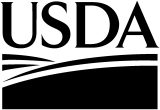 United StatesDepartment ofAgricultureUnited StatesDepartment ofAgriculture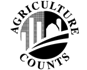 NATIONALAGRICULTURALSTATISTICSSERVICEUSDA/NASS – North CarolinaNational Operations Division9700  Page Avenue, Suite 400St. Louis, MO 63132-1547Phone: 1-888-424-7828Fax: 1-855-515-1328E-mail: nass@nass.usda.govPlease make corrections to name, address and ZIP Code, if necessary.INSTRUCTIONS:  	►In item 1, report peanuts under CCC Loan that were acquired from producers by option contract for		the week of Sunday, March 12, 2016 through the following March 12, 2016 .►In item 2, report peanuts purchased from farmers for the week ending March 12, 2016  that were NOT redeemed by		the buyer using an option contract 	►Report each type of peanut that was purchased from US farmers.	►Report total pounds purchased and total dollars paid to farmers for the week ending March 12, 2016 		If no purchases during the previous week, check 'NONE'                If yes, continue.Did you purchase any peanuts from farmers in Texas?If yes, continue.If no, please enter your name and date at the bottom.Texas	Peanuts under Loan Acquired from Producers by Option Payments (using Form 605P)	Report total peanuts purchased from  farmers week ending March 12, 2016 Texas	Peanuts under Loan Acquired from Producers by Option Payments (using Form 605P)	Report total peanuts purchased from  farmers week ending March 12, 2016 Texas	Peanuts under Loan Acquired from Producers by Option Payments (using Form 605P)	Report total peanuts purchased from  farmers week ending March 12, 2016 Texas	Peanuts under Loan Acquired from Producers by Option Payments (using Form 605P)	Report total peanuts purchased from  farmers week ending March 12, 2016 PEANUT TYPEReport peanuts that were purchased from farmers inTexas POUNDS PURCHASEDDOLLARS PAID 1/Of the total dollars paid, what was the Average Option Payment per PoundRunner700070017002700370047005Spanish7006700770087009701070111/	Dollars reported should represent only the money received by farmers.1/	Dollars reported should represent only the money received by farmers.1/	Dollars reported should represent only the money received by farmers.1/	Dollars reported should represent only the money received by farmers.Peanuts Acquired from Texas Producers by transactions other than an Option contract(i.e. direct cash purchases and direct marketing contracts.)Peanuts Acquired from Texas Producers by transactions other than an Option contract(i.e. direct cash purchases and direct marketing contracts.)Peanuts Acquired from Texas Producers by transactions other than an Option contract(i.e. direct cash purchases and direct marketing contracts.)PEANUT TYPEPOUNDS PURCHASEDTOTAL DOLLARS PAID 1/Runner7012701370147015Spanish70167017701870191/	Dollars reported should represent only money received by farmers.  Adjustments should be made for quality premiums and discounts.1/	Dollars reported should represent only money received by farmers.  Adjustments should be made for quality premiums and discounts.1/	Dollars reported should represent only money received by farmers.  Adjustments should be made for quality premiums and discounts.SURVEY RESULTS: To receive the complete results of this survey on its release date, go to www.nass.usda.gov/results/SURVEY RESULTS: To receive the complete results of this survey on its release date, go to www.nass.usda.gov/results/Would you rather have a brief summary mailed to you at a later date? 1 Yes	3No	099Respondent Name:  								9911Phone:  (		)					9910           MM        DD        YY Date:        __ __    __ __    __ __ResponseResponseRespondentRespondentModeModeEnum.Eval.R. UnitChangeOffice Use for POIDOffice Use for POIDOffice Use for POIDOffice Use for POIDOffice Use for POID1-Comp2-R3-Inac4-Office Hold5-R – Est6-Inac – Est7-Off Hold – Est8-Known Zero99011-Op/Mgr2-Sp3-Acct/Bkpr4-Partner9-Oth99021-Mail2-Tel3-Face-to-Face4-CATI5-Web6-e-mail7-Fax8-CAPI19-Other9903098100921785 789       __  __  __  -  __  __  __  -  __  __  __ 789       __  __  __  -  __  __  __  -  __  __  __ 789       __  __  __  -  __  __  __  -  __  __  __ 789       __  __  __  -  __  __  __  -  __  __  __ 789       __  __  __  -  __  __  __  -  __  __  __1-Comp2-R3-Inac4-Office Hold5-R – Est6-Inac – Est7-Off Hold – Est8-Known Zero99011-Op/Mgr2-Sp3-Acct/Bkpr4-Partner9-Oth99021-Mail2-Tel3-Face-to-Face4-CATI5-Web6-e-mail7-Fax8-CAPI19-Other99030981009217851-Comp2-R3-Inac4-Office Hold5-R – Est6-Inac – Est7-Off Hold – Est8-Known Zero99011-Op/Mgr2-Sp3-Acct/Bkpr4-Partner9-Oth99021-Mail2-Tel3-Face-to-Face4-CATI5-Web6-e-mail7-Fax8-CAPI19-Other9903098100921785Optional UseOptional UseOptional UseOptional UseOptional Use1-Comp2-R3-Inac4-Office Hold5-R – Est6-Inac – Est7-Off Hold – Est8-Known Zero99011-Op/Mgr2-Sp3-Acct/Bkpr4-Partner9-Oth99021-Mail2-Tel3-Face-to-Face4-CATI5-Web6-e-mail7-Fax8-CAPI19-Other990309810092178540740840899069916S/E NameS/E NameS/E NameS/E NameS/E NameS/E Name